Hudson H. Freeze, PhDHuman Genetics ProgramSanford Burnham Prebys Medical Discovery Institute (SBP)La Jolla, CA USAHudson H. Freeze, PhD, is a Professor of Glycobiology and Director of the Human Genetics Program and Sanford Children’s Health Research Center at Sanford Burnham Prebys Medical Discovery Institute (SBP) in La Jolla, CA, USA. Dr. Freeze has worked on rare diseases for over 44 years – the last 27 focused on identification and understanding of human glycosylation disorders, better known as Congenital Disorders of Glycosylation (CDG). He collaborates closely with physicians, families and their support organizations and regularly consults on cases. His focus is defining, validating, and understanding the biological mechanisms of multiple CDGs, which now number over 170.   He is Past President of the Society for Glycobiology and of FASEB (2016-2017), a 130,000-member alliance of biomedical researchers. He earned his BS from Indiana University and MS and PhD from UCSD.  Prior to his 34 years at SBP, Dr. Freeze was a member of the UCSD School of Medicine faculty, where he continues as an Adjunct Professor. He isolated the first extreme thermophile, Thermus aquaticus (Taq), for which he won the 2013 Golden Goose Award presented to him on Capitol Hill in Washington, DC.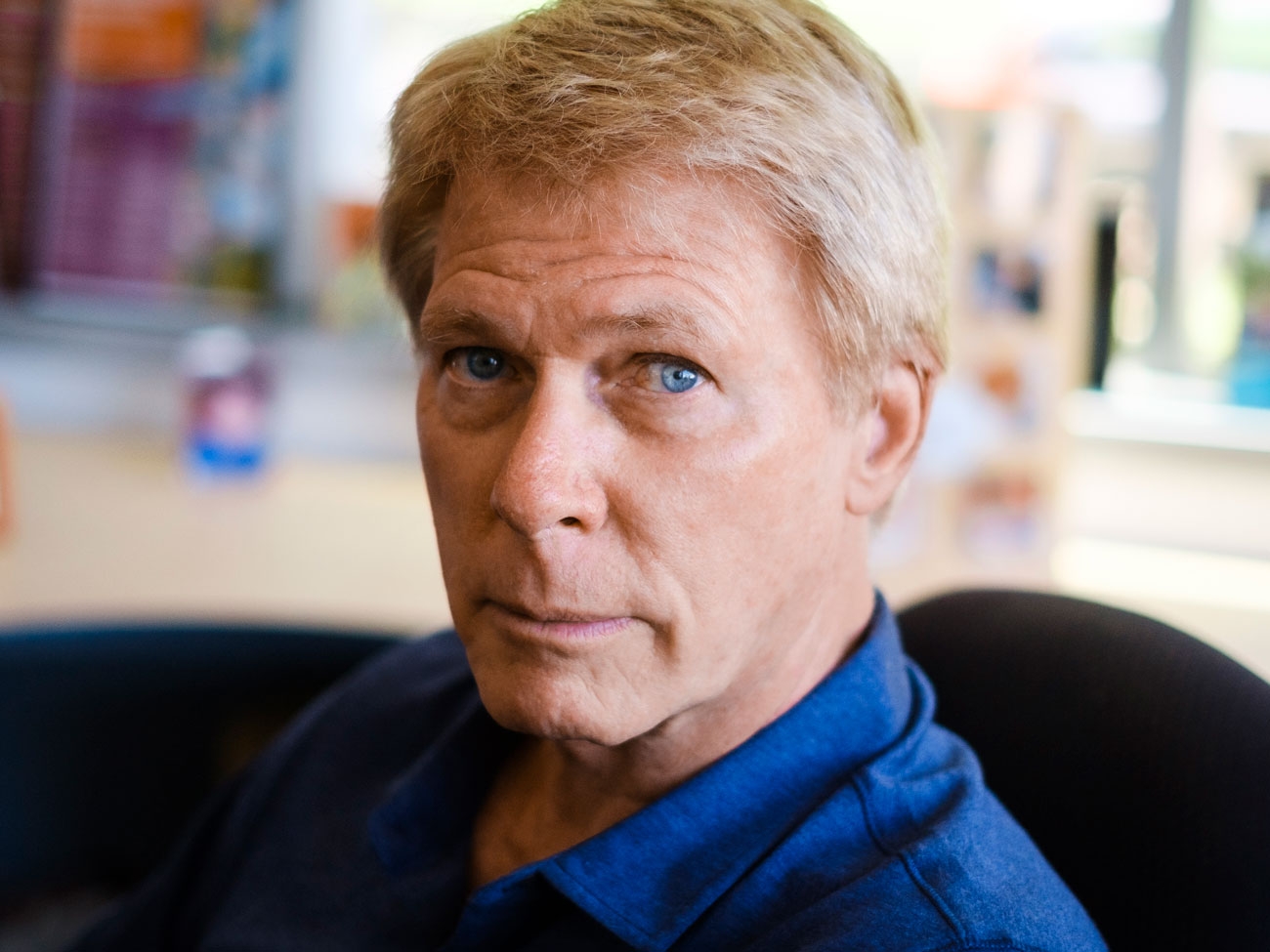 